145Волгоградская область Октябрьский муниципальный районул. Ленина, 56 «б»     р.п. Октябрьский              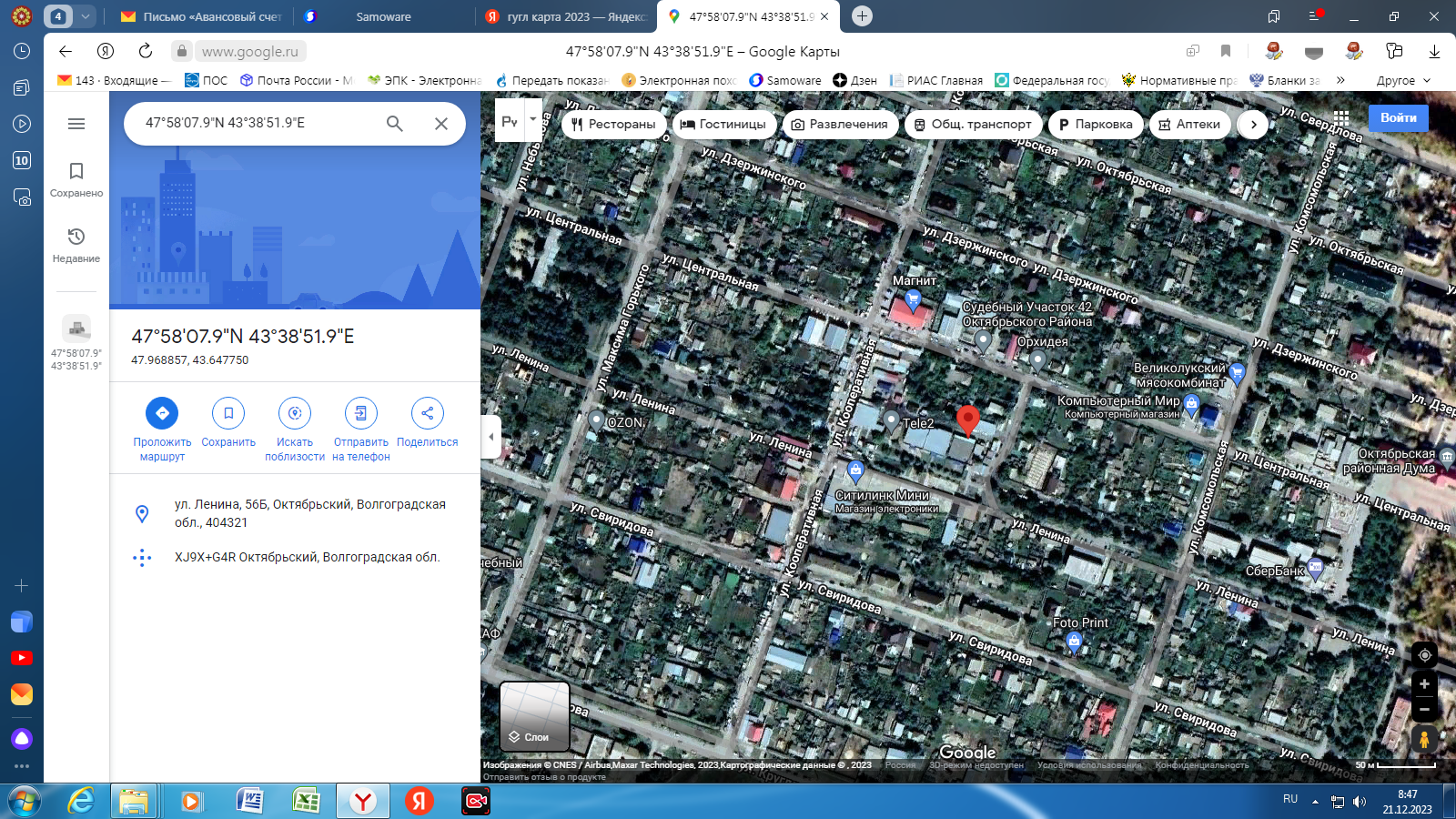 145Географические координаты:47.96885743.647750Данные о технических характеристиках мест (площадок) накопления твердых коммунальных отходовДанные о технических характеристиках мест (площадок) накопления твердых коммунальных отходовДанные о технических характеристиках мест (площадок) накопления твердых коммунальных отходовДанные о технических характеристиках мест (площадок) накопления твердых коммунальных отходовДанные о технических характеристиках мест (площадок) накопления твердых коммунальных отходовДанные о технических характеристиках мест (площадок) накопления твердых коммунальных отходовДанные о собственниках мест (площадок) накопления твердых коммунальных отходовДанные об источниках образования ТКОТип подстилающей поверхностиТип подстилающей поверхностиМатериал огражденияПлощадь, кв.м.Количество  размещенных контейнеров и бункеров, шт.,  их объемКоличество планируемых к размещению контейнеров и бункеров шт.,  их объемДанные о собственниках мест (площадок) накопления твердых коммунальных отходовДанные об источниках образования ТКОАсфальт Асфальт Металлосайдинг 31,1– 1 шт0Ретивова Оксана ВасильевнаОГРН 309345824000017Волгоградская область, Октябрьский  район, р.п. Октябрьский,                           ул. Ленина, 63. Административное здание (нежилое), магазин                                        Волгоградская область, Октябрьский  район, р.п. Октябрьский,                           ул. Ленина, 56 «б».